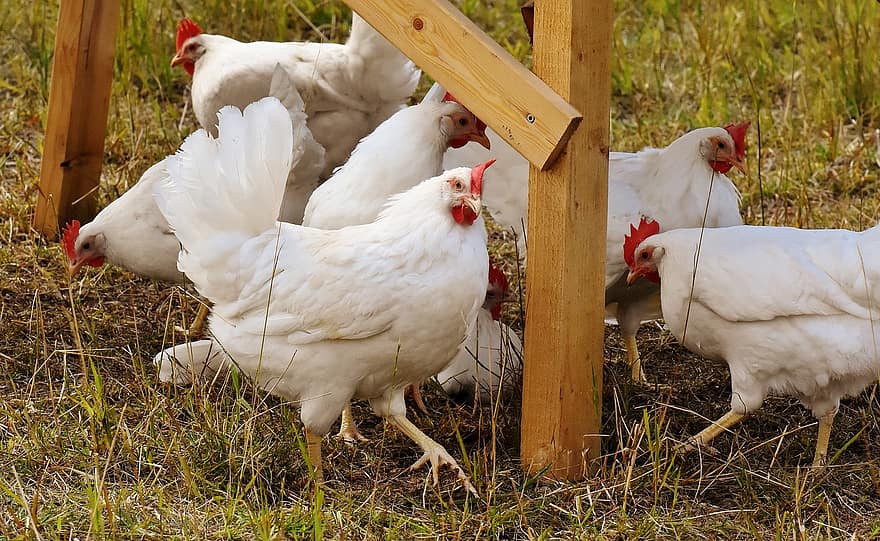                     Uwaga      mieszkańcy Gminy WilgaW związku z wystąpieniem kilku kolejnych ognisk wysoce zjadliwej grypy ptaków (HPAI) (wirus niepatogenny dla ludzi) na terenie Polski, w tym o potwierdzonych 
w ostatnich dniach ogniskach w gospodarstwach w powiecie Żuromińskim Wójt Gminy Wilga apeluje o zachowanie szczególnej ostrożności i odpowiednich środków higieny 
oraz bioasekuracji, minimalizujących ryzyko przeniesienia wirusa grypy ptaków 
do gospodarstwa.Niezbędne jest przestrzeganie zasad bioasekuracji, które określa Rozporządzenie Ministra Rolnictwa i Rozwoju wsi z dnia 4 kwietnia 2017 r. Zgonie z jego zapisami:Hodowcy drobiu powinni:unikać miejsca bytowania dzikiego ptactwa;myć ręce po każdorazowym zetknięciu z ptactwem, zarówno dzikim, jak i drobiem utrzymywanym w stadach przydomowych;myć dokładnie z użyciem detergentu wszystkie przedmioty, które miały kontakt 
z surowym mięsem drobiowym;przy obsłudze drobiu w gospodarstwie zakładać odzież ochronną i obuwie przeznaczone wyłącznie do obsługi drobiu i zmieniać ją po wyjściu z kurnika;stosować maty dezynfekujące przy wejściach do budynków, w których utrzymywany jest drób;zabezpieczyć paszę przed dostępem zwierząt dzikich;Hodowcy nie powinni:dotykać, bez odpowiedniego zabezpieczenia, martwego dzikiego ptactwa lub ptaków sprawiających wrażenie chorych;karmić drobiu na zewnątrz budynków, w których drób jest utrzymywany;poić drobiu oraz ptaków utrzymywanych przez człowieka wodą ze zbiorników, 
do których dostęp mają dzikie ptaki;Wójt Gminy Wilga przypomina, że zgodnie z obowiązującym prawem, należy zgłaszać 
do odpowiednich osób i instytucji (lekarz weterynarii prywatnej praktyki, powiatowy lekarz weterynarii, wójt) każde podejrzenie wystąpienia choroby zakaźnej u drobiu.